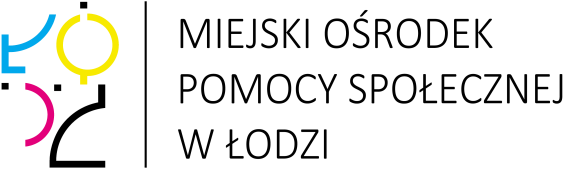 Odzież dla uchodźców z Ukrainyw placówkach Miejskiego Ośrodka Pomocy Społecznej w Łodzi:Punkt Pracy Socjalnej przy ul. Tuwima 35, Punkt Pracy Socjalnej przy al. Piłsudskiego 154,Punkt Pracy Socjalnej przy ul. Wielkopolskiej 53,Klub Integracji Społecznej przy ul. Objazdowej 17 (niedaleko dworca Łódź Kaliska).Do wszystkich czterech lokalizacji można zgłaszać się po odzież w poniedziałki, środy, czwartki i piątki w godz. 8 – 16 oraz we wtorki w godz. 9 – 17.Одяг для біженців з Українив закладах Міського Центру Соціального Захисту в Лодзі:Центр Соціальної Роботи - вул. Tuwima 35,Центр Соціальної Роботи - алея Piłsudskiego 154,Центр Соціальної Роботи - вул. Wielkopolskiej 53,Клуб Соціальної Інтеграції - вул. Objazdowa 17 (біля залізничної станції Łódź Kaliska).По одяг можна приходити в понеділки, середи, четверги та п’ятниці з 8:00 до 16:00. А також у вівторки з 9:00 до 17:00.